Leitfaden Masterarbeiten MA War and Conflict Studies 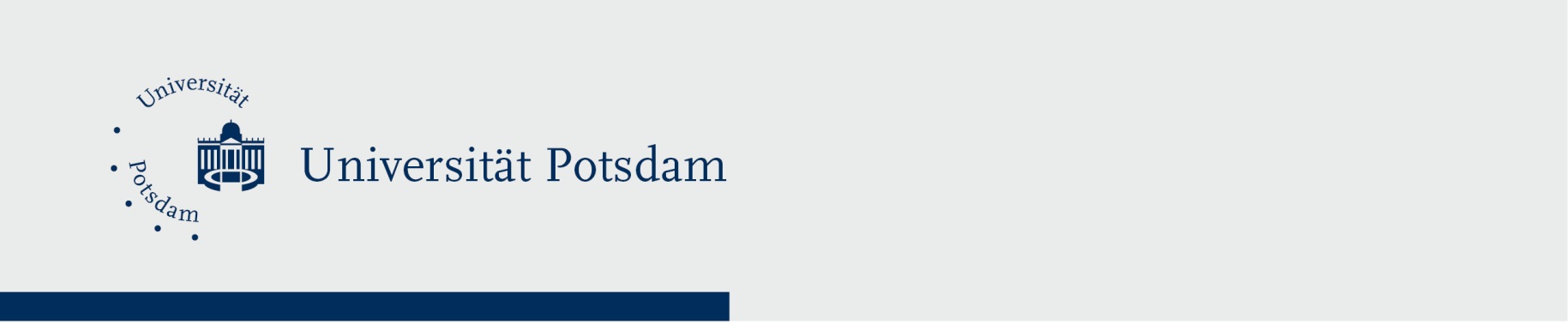 Laut der Studien- und Prüfungsordnung des Masterstudiengangs War and Conflict Studies: „§ 9 Masterarbeit(1) Sobald die bzw. der Studierende mindestens 75 Leistungspunkte erworben hat, hat die bzw. der Studierende Anspruch auf die unverzügliche Vergabe eines Themas für die Masterarbeit.(2) Die Masterarbeit hat inklusive der Disputation einen Umfang von 27 Leistungspunkten und sollte 80 Seiten nicht überschreiten.”ThemenvergabeBei der Themenvergabe für Ihre Abschlussarbeit müssen folgende Schritte beachtet werden:Thema wählen und fachlichen Betreuer suchen. Vorheriges Einreichen des Formulars zur Anfrage der Masterarbeits-Betreuung.Absprache des Themas und Konkretisierung der Abschlussarbeit.Themenvergabebogen ausfüllen (hier herunterladen oder in der Auslage vor dem Prüfungsamt zu finden).Der Themenvergabebogen verlangt sowohl die Gegenzeichnung der beiden Gutachter als auch des  Prüfungsausschusses.Eine Bestätigung des Themas durch den Prüfungsausschuss (Angabe des Datums auf Themenvergabebogen ist zwingend erforderlich). Anmeldung der Abschlussarbeit im Studienbüro/PrüfungsamtMit der Bestätigung des Themas durch den Prüfungsausschuss können Sie die Anmeldung Ihrer Abschlussarbeit vornehmen. Dazu sollten Sie folgendes wissen:Innerhalb einer Woche nach Bestätigung durch den Prüfungsausschuss ist die Abschlussarbeit im Studienbüro/Prüfungsamt anzumelden.Eine verspätete Anmeldung hat zur Folge, dass ein neues Thema vergeben werden muss!Wenn Sie die Anmeldung persönlich zu den Sprechzeiten im Studienbüro/Prüfungsamt vornehmen, wird die Anmeldung sofort während der Sprechzeit durchgeführt und im Prüfungssystem vermerkt.Der Abgabetermin wird festgelegt und Ihnen mitgeteilt.Der Themenvergabebogen wird im Original mit Anmeldedatum und Abgabetermin an Sie ausgehändigt.Wenn Sie den Themenvergabebogen schriftlich einreichen (per Post oder außerhalb der Sprechzeiten per Hausbriefkasten) ist die Bearbeitung und die Rücksendung des Formulars ausschließlich bei vollständig ausgefülltem Formular möglich. Das schließt das Vorhandensein Ihrer Willensbekundung zur Anmeldung der Abschlussarbeit ein. Dazu unterschreiben Sie bitte zwingend den Themenvergabebogen!Hinweis: Bitte achten Sie auf einen realistischen Zeitraum zwischen Anmeldung und Abgabe der Abschlussarbeit!Abgabe der AbschlussarbeitDie Abschlussarbeit ist als Ausdruck fest gebunden in drei Exemplaren fristgerecht einzureichen (im Studienbüro/Prüfungsamt während der Sprechzeiten, in der Poststelle der Universität oder per Post - Stempeldatum gilt als Abgabedatum). Zusätzlich reichen Sie bitte die Abschlussarbeit auf einem elektronischen Medium (z.B. CD) in Form einer Word- oder PDF-Datei ein. Wenn die Arbeit nicht in deutscher Sprache verfasst wurde (Einverständnis der Gutachter ist i.d.R. erforderlich), muss eine kurze deutsche Zusammenfassung mit eingebunden werden. Bitte beachten Sie, dass eine Selbstständigkeitserklärung in jede Arbeit eingebunden und von Ihnen eigenhändig unterschrieben werden muss. Zusätzliche Informationen (z.B. Gruppenarbeit) zur Abgabe Ihrer Abschlussarbeit entnehmen Sie bitte der jeweiligen Studien- oder Prüfungsordnung. Es gelten die allgemeinen Zitationsrichtlinien des Lehrstuhls Militärgeschichte.Begutachtung der Abschlussarbeit und DisputationDas Studienbüro/Prüfungsamt übermittelt die Arbeit Ihren Gutachtern zur Bewertung. Die Abschlussarbeit wird von zwei Prüfern geprüft. Die Prüfer begutachten die Arbeit schriftlich und begründen ihre Benotungen. Der erste Prüfer ist grundsätzlich der Betreuer der Abschlussarbeit. Wenn der zweite Prüfer dem ersten Gutachten zustimmt, kann er dies durch Mitzeichnung des ersten Gutachtens bestätigen. Beträgt die Differenz der Benotung mehr als 2,0 oder ist eine der Noten schlechter als "ausreichend" (4,0), so wird vom Prüfungsausschuss ein dritter Prüfer bestellt.Wenden Sie sich zur Terminansetzung für das Abschlusskolloquium bitte rechtzeitig an Ihre Gutachter. Dies erfolgt gemäß den Vorgaben des Moduls GES_MA_11 und beinhaltet ein Referat im Umfang von 90 Minuten über das Masterarbeitsthema. SelbstständigkeitserklärungMit dieser Erklärung versichern Sie, dass Sie sich wissenschaftlich korrekt verhalten haben und die Abschlussarbeit von Ihnen selbständig verfasst wurde und Sie keine anderen als die angegebenen Quellen verwendet haben. Näheres können Sie der Plagiatsrichtlinie (PDF) des Senats entnehmen. (z.B. Hiermit erkläre ich, dass ich diese Arbeit selbständig verfasst und keine anderen als die von mir angegebenen Hilfsmittel genutzt habe.)